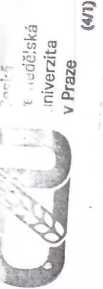 Smlouva o dílokterou níže uvedeného dne uzavírají:Výzkumný ústav rostlinné výroby, v.v.i.se sídlem Dmovská 507/73, 161 06 Praha 6 - RuzyněIČO: 00027006DIČ: CZ00027006zapsán v rejstříku veřejných výzkumných institucí vedeném Ministerstvem školství ČR zastoupen RNDr. Mikulášem Madarasem, Ph.D., ředitelemna straně jedné (dále jen „objednatel“)Česká zemědělská univerzita v Prazese sídlem Kamýcká 129, 165 00 Praha - SuchdolIČO: 60460709DIČ: CZ60460709zastoupena Ing. Jakubem Kleindienstem, kvestorembankovní spojení: Česká spořitelna, a.s., číslo smlouvy PO 1889/2022 na straně druhé (dále jen „zhotovitel“)PreambuleTato smlouva je uzavřena k zajištění plnění projektu:Farmer acceptable REstoration of Semi-natural Habitat to limit Herbicides (FRESHH)(BiodivRestore FRESHH - TAČR SS71020001)a splnění s tímto souvisejících závazků objednatele vyplývajícím z Consortium agreement - FRESHH. (dále jen „projekt“)I.Předmět smlouvyZhotovitel se zavazuje provést na svůj náklad a nebezpečí pro objednatele dílo specifikované touto smlouvou a objednatel se zavazuje za podmínek stanovených touto smlouvou dílo převzít a zaplatit cenu díla.II.                                                                              DíloDílem dle této smlouvy je provedení dílčích činností potřebných pro zajištění účasti objednatele v projektu a splnění závazků objednatele vyplývajících z projektu - související se socioekonomickým aspektem projektu. Specifikace dílčích činností je uvedena v příloze č. 1 této smlouvy.Zhotovitel se zavazuje zhotovit dílo v rozsahu a kvalitě dle specifikace v příloze č. 1 této smlouvy vždy však tak, aby byly splněny požadavky projektu pro příslušnou část díla.Zhotovitel prohlašuje, že je odborně způsobilý k provedení díla, že se v plném rozsahu seznámil se zadáním díla, skutečným stavem a že jsou mu známy veškeré technické, kvalitativní a jiné podmínky nezbytné k realizaci díla.III.Cena dílaZa provedení díla se objednatel zavazuje uhradit cenu v celkové výši:cena díla bez DPH: sazba DPH:DPH:cena díla včetně DPH:Cena díla bude hrazena po částech dle specifikace v příloze č. 1 této smlouvy.Cena díla nebyla stanovena odhadem. Ani objednatel ani zhotovitel nemohou žádat změnu ceny proto, že si dílo vyžádalo jiné úsilí nebo jiné náklady, než bylo předpokládáno.Objednatel nebude zhotoviteli poskytovat zálohy. Zhotovitel nemá právo na zaplacení přiměřené části odměny ani v případě, že by dílo bylo předáváno po částech menších než části specifikované v příloze č. 1 nebo bylo prováděno se značnými náklady.Nárok na zaplacení části díla vzniká teprve po řádném splnění a předání výstupů příslušné části díla objednateli. Dílo (jeho část) je provedeno, je-li dokončeno a předáno.IV.Termín plnění a předání dílaZhotovitel se zavazuje provést jednotlivé části díla v termínech stanovených pro příslušnou část díla v příloze č. 1 této smlouvy.Zhotovitel je povinen při předání části díla předat objednateli výstupy specifikované pro příslušnou část díla v příloze č. 1.Objednatel má právo v případě výskytu vad odmítnout převzetí díla, a to i pro ojedinělé drobné vady. Výstupy díla jsou předány teprve podpisem předávacího protokolu oběma stranami.V.Další práva a povinnostiVlastníkem díla a nositelem veškerých práv k dílu je od počátku objednatel. Zhotovitel nese nebezpečí škody na věci až do převzetí díla objednatelem.V případě, že by ke splnění této smlouvy vzniklo autorské dílo převádí zhotovitel veškerá převoditelná práva k takovému dílu objednateli. Přinejmenším se však má za to, že zhotovitel uděluje objednateli výhradní licenci ke všem v úvahu přicházejícím způsobům užití díla a nakládání s dílem bez jakéhokoliv omezení. Zejména se má za to, že zhotovitel udělil objednateli právo dílo a práva k dílu převést na třetí osobu (či udělit licenci/sublicenci), dílo upravit či změnit (včetně názvu a nebo označení autorů), spojit dílo s jiným dílem nebo zařadit do díla souborného, a to přímo nebo prostřednictvím třetích osob. Cena za poskytnutí licence je zahrnuta v ceně za dílo. Zhotovitel nemá nárok na jakoukoliv dodatečnou odměnu v souvislosti s dílem. V případě, že ke splnění této smlouvy vznikne databáze, považují se za zřízené pro objednatele a veškerá práva k takovéto databázi svěděí objednateli.Zhotovitel se zavazuje zachovávat mlčenlivost o všech skutečnostech, které se dozví o objednateli v souvislosti s plněním této smlouvy.Zhotovitel je osobou povinnou spolupůsobit při výkonu finanční kontroly prováděné v souvislosti s úhradou zboží nebo služeb z veřejných výdajů.VI.Sankce a odstoupení od smlouvyOd této smlouvy je možno odstoupit pouze z důvodů v této smlouvě výslovně uvedených.6.2	Objednatel je oprávněn od této smlouvy odstoupit z důvodů uvedených v zákoně a vedletěchto důvodů také v případě:porušení povinnosti dle této smlouvy, které nebude napraveno ani ve lhůtě 14 dnů od písemného upozornění na porušení;že zhotovitel užil pro provedení byť části díla subdodavatele v rozporu s touto smlouvou.Pro případ prodlení s úhradou smluvní povinnosti sjednávají strany úrok z prodlení ve výši 0,05 % z dlužné částky denně.V případě prodlení s provedením díla je zhotovitel povinen zaplatit objednateli smluvní pokutu ve výši 2 000,- Kč za každý započatý den prodlení.V případě porušení povinnosti zhotovitele spočívající v omezení rozsahu práv duševního vlastnictví oproti rozsahu sjednaném v čl. 5.2 této smlouvy, je zhotovitel povinen zaplatit objednateli smluvní pokutu ve výši 100 000 Kč za každé jednotlivé porušení.Zaplacení smluvní pokuty nemá vliv na povinnost zhotovitele nahradit vzniklou škodu ani na povinnost splnit smluvní pokutou utvrzenou povinnost.Objednatel je oprávněn tuto smlouvu i bez udání důvodu písemně vypovědět, a to i co do části díla. V takovém případě se strany vypořádají dle rozsahu doposud fakticky zhotoveného díla. Zhotovitel má v takovém případě nárok na zaplacení poměrné části ceny díla, pouze však v případě, že doposud fakticky provedená část díla má pro objednatele hospodářský význam - tedy je pro objednatele využitelná.VII.Závěrečná ustanoveníTato smlouva se řídí českým právním řádem. Případné spory z této smlouvy mají být rozhodovány obecnými soudy České republiky, přičemž místně příslušný je obecný soud dle sídla objednatele.Strany sjednávají zákaz postoupení smlouvy.Tato smlouvaje úplným ujednáním o předmětu smlouvy a o všech náležitostech, které strany mínily smluvně upravit. Žádný projev stran při sjednávání této smlouvy a neobsazený v této nebo jiné písemné smlouvě nemá zakládat závazek kterékoliv ze stran.Strany vylučují, aby vedle výslovných ustanovení smlouvy, byly práva a povinnosti dovozovány z dosavadní či budoucí praxe mezi stranami nebo ze zvyklostí ať obecných nebo odvětvových.Na práva a povinnosti z této smlouvy se neužijí ustanovení § 1793 a 1796 občanského zákoníku. Obě strany prohlašují, že práva a povinnosti přijaté touto smlouvou jsou a budou přiměřené jejich hospodářské situaci.Tato smlouva může být měněna pouze číslovanými dodatky uzavřenými oběma smluvními stranami v písemné formě, pod sankcí neplatnosti jiných forem ujednání. Za písemnou formu pro změnu smlouvy se nepovažuje výměna elektronických zpráv.Tato smlouva je sepsána ve třech vyhotoveních, přičemž zhotovitel obdrží dvě vyhotovení a objednatel obdrží jedno vyhotovení.Smluvní strany berou na vědomí, že tato smlouva ke své účinnosti vyžaduje uveřejnění v registru smluv podle zákona č. 340/2015 Sb. a s tímto uveřejněním souhlasí. Zaslání smlouvy do registru smluv se zavazuje zajistit neprodleně po podpisu smlouvy objednatel.Smluvní strany bezvýhradně souhlasí se zveřejněním plného znění smlouvy tak, aby tato smlouva mohla být předmětem poskytnuté informace ve smyslu zákona č. 106/1999 Sb., o svobodném přístupu k informacím, ve znění pozdějších předpisů.Nedílnou součástí této smlouvyjsou přílohy:č. 1 - specifikace dílač.2 - kopie Consortium agreement - FRESHH1 6 -12- 2022V Praze dneZa zhotovitele Česká zemědělská univerzita v PrazePříloha č. 1 - Specifikace dílaObsahem smlouvy jsou práce související se socioekonomickým aspektem projektu BiodivRestore FRESHH -TAČR SS71020001: Pro praxi přijatelná obnova mimoprodukčních ploch za účelem omezení spotřeby herbicidů.Celková částka 464.130 Kč vč. DPHConsortium Agreement - FRESHHCONSORTIUM AGREEMENTFRESHH - consortium agreementČinnostTermínČástkaDiscrete Choice Experiment (DCE) - socioekonomikaPřeklad DCE karet/webového formuláře z angličtiny do češtiny v oblasti socio-ekonomické, spolupráce na otitulkování instruktážního videa do češtiny v oblasti socio-ekonomické;Přizpůsobení zahrnutých atributů karet pro české poměry (na základě výsledků šetření v rámci focus group - za spoluúčasti zadavatele SoD);Předání upravených karet pro české poměry, včetně komentářů odpovědnému řešiteli projektu a stanovené kontaktní osobě na straně INRAe/AgroSup ParisPříprava a překlad on-line dotazníku vyplývajícího z upravených DCE karet - za použití softwaru dodaného ze strany INRAe/AgroSup ParisZajištění dotazníkového šetření on-line (dle pokynů INRAe/AgroSup Paris)30.11.2023284.710Následné dotazníkové šetření/QuestionnairsZajištění dotazníkového šetření on-line (dle pokynů INRAe/AgroSup Paris)Základní zpracování dat pro účely hromadné analýzy napříč projektovými partnery včetně zpětného překladu do angličtinyPředání dat včetně zpracování odpovědnému řešiteli projektu a stanovené kontaktní osobě na straně INRAe/AgroSup Paris30.11.2024153.635Zveřejnění výstupů / PublicationZpracování části plánovaného výstupu projektu Vsouhrn - souhrnná výzkumná zpráva, ve vazbě na práce související s obsahem této smlouvy31.1.202525.785